Seznam učnega gradiva in potrebščin za šolsko leto 2023/2024razredUčbenike in berilo si učenci lahko izposodijo v učbeniškem skladu.Naslednje delovne zvezke nabavite starši:Naslednje zvezke nabavite starši:Naslednje potrebščine nabavite starši: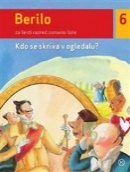 B. Golob, V. Medved Udovič et al.: BERILO 6  KDO SE SKRIVA V OGLEDALU?, berilo za 6. razred, založba MKZ, količina: 1, EAN: 9789610106593Slovenščina20,90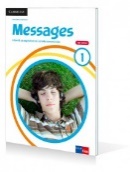 D. Goodey, N. Goodey: MESSAGES 1, NEW EDITION, učbenik za angleščino, slovenska izdaja, založba ROKUS-KLETT, količina: 1, EAN: 9789612713638Angleščina19,80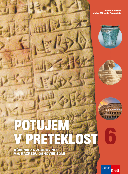 H. Verdev: POTUJEM V PRETEKLOST 6, učbenik za zgodovino v 6. razredu, založba ROKUS-KLETT, količina: 1, EAN: 9789612921767Zgodovina21,00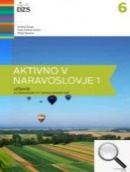 A. Šorgo, S.A. Glažar, M. Slavinec: AKTIVNO V NARAVOSLOVJE 1, učbenik za naravoslovje v 6. razredu, založba DZS, količina: 1, EAN: 9789610201151Naravoslovje16,90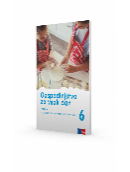 S. Femc Knaflič, A. Štucin: GOSPODINJSTVO ZA VSAK DAN 6, učbenik, založba ROKUS-KLETT, količina: 1, EAN: 9789612920159Gospodinjstvo19,70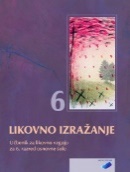 T. Tacol, Č. Frelih, J. Muhovič, D. Zupančič: LIKOVNO IZRAŽANJE 6, učbenik, prenovljen, založba DEBORA, količina: 1, EAN: 9789616525787Likovna umetnost19,50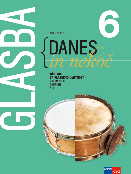 A. Pesek: GLASBA DANES IN NEKOČ 6, učbenik, prenova 2022, založba ROKUS-KLETT, količina: 1, EAN: 9789612920913Glasbena umetnost21,50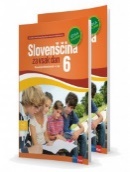 D. Kapko, N. Cajhen, N. Drusany, M. B. Turk et al: SLOVENŠČINA ZA VSAK DAN 6 - IZDAJA S PLUSOM, samostojni delovni zvezek za slovenščino, založba ROKUS-KLETT, količina: 1, EAN: 9789612718466Slovenščina18,80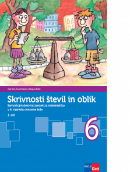 T. Končan, V. Moderc, R. Strojan: SKRIVNOSTI ŠTEVIL IN OBLIK 6, samostojni delovni zvezek za matematiko, 4 deli, založba ROKUS-KLETT, količina: 1, EAN: 9789612716691Matematika20,00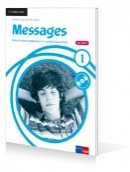 D. Goodey, N. Goodey: MESSAGES 1, NEW EDITION, delovni zvezek za angleščino, slovenska izdaja, založba ROKUS-KLETT, količina: 1, EAN: 9789612713645Angleščina18,80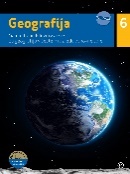 E. Baloh, B. Lenart: GEOGRAFIJA 6, samostojni delovni zvezek, 2. izdaja, založba MKZ, količina: 1, EAN: 9789610168041Geografija14,90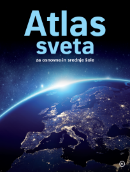 prevod dr. K. Natek: ATLAS SVETA ZA OSNOVNE IN SREDNJE ŠOLE, prenova 2020, založba MKZ, količina: 1, EAN: 9789610159292Atlas potrebujejo do 9. razreda.Geografija44,99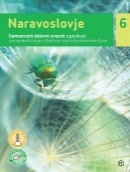 I. Tomažič. S. Žigon, P. Š. Kavčič: NARAVOSLOVJE 6, samostojni delovni zvezek s poskusi, založba MKZ, količina: 1, EAN: 9789610150251Naravoslovje15,90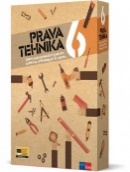 D. Kobal Černe: PRAVA TEHNIKA 6, delovni listi s praktičnim gradivom, založba ROKUS-KLETT, količina: 1, EAN: 9789612717148Tehnika in tehnologija24,70ZVEZEK, veliki A4, 50-listni, črtasti, količina: 1SlovenščinaZVEZEK, veliki A4, 50-listni, mali karo, količina: 1MatematikaZVEZEK, veliki A4, 50-listni, črtasti, količina: 1AngleščinaZVEZEK, veliki A4, 50-listni, črtasti, količina: 1GeografijaZVEZEK, veliki A4, 50-listni, črtasti, količina: 1ZgodovinaZVEZEK, veliki A4, 50-listni, črtasti, količina: 1NaravoslovjeZVEZEK, veliki A4, 50-listni, brezčrtni, s črtalnikom, količina: 1Tehnika in tehnologijaZVEZEK, veliki A4, 50-listni, črtasti, količina: 1Glasbena umetnostNALIVNO PERO, količina: 1SlovenščinaSVINČNIK, trdota HB, količina: 1MatematikaRAVNILO GEOTRIKOTNIK, količina: 1MatematikaŠESTILO, količina: 1MatematikaRADIRKA, količina: 1MatematikaŠILČEK, količina: 1MatematikaSVINČNIK, trdota HB, količina: 2Tehnika in tehnologijaRAVNILO GEOTRIKOTNIK, količina: 1Tehnika in tehnologijaŠESTILO, količina: 1Tehnika in tehnologijaVOŠČENKE, količina: 1Likovna umetnostTEMPERA BARVE AERO, 12 kos, 7,5ml, v kovinski škatli, količina: 1Likovna umetnostGRAFITNI SVINČNIK, trdota 3B, količina: 1Likovna umetnostFLOMASTRI, količina: 1Likovna umetnostLEPILO UHU UNIVERZALNO, 35 ml, količina: 1Likovna umetnostŠKARJE, količina: 1Likovna umetnostČRNI TUŠ, količina: 1Likovna umetnostPALETA, za mešanje barv, količina: 1Likovna umetnostČOPIČI ploščati št. 10, 14, 18; okrogla št. 6, 8Likovna umetnostLIKOVNA MAPA  6 7 8 9, za 6., 7., 8. in 9. razred, količina: 1Likovna umetnostOVITEK, veliki A4, plastični, količina: 8